The Significance of the Veil for WomenUnveilingIn the 1983 Code of Canon Law—the one in effect today—the canon about head veils was not re-issued.Luke 12:2 “Nothing is covered up that will not be uncovered, and nothing secret that will not become known.”Jesus crucified naked11/16/10 (p.56, God’s Hidden Victim Souls are His Army for the Great Battle that has Begun)Come to the Foot of the Cross … I will remove the veil that covers the eyes of your soul so that you can see what few are able to see. You will see the new Jerusalem in all her glory. She, more precious than gold or diamonds, will be yours to possess. Allow Me to remove the plank from your eyes that keeps you from contemplating the glory of God before you… Touch My feet, bless My feet with your kisses and cleanse them with your tears. The Holy Spirit drew Mary Magdalene to this act of love…12/12/11 (p.115)Day 1 of retreat, Feast of our Lady of GuadalupeI Am the Way, Preparing for the Reign of the Holy Spirit   … Grace builds upon grace, but also each grace removes a veil that keeps the eyes of your soul from seeing the glory of God before you and the darkness that keeps you from hearing the whisper of God within you…Mt 15:19 “For out of the heart come evil intentions, murder, adultery, fornication, theft, false witness, slander.”9/30/19 (p.242)🇪🇸Fear no longer had a hold on them…Till this day, the Mystery of the Cross continues to be veiled to the majority of people because they are not willing to allow the Spirit to pierce through their pride, control, stubbornness, plans, and self... 1/20/22 🇪 (p.284)2nd Nail- emotionsThe purification of the human heart can only be accomplished through divine grace obtained through My death and resurrection. It requires a soul to allow My grace to unveil her many patterns of sin clothed in false piety and goodness. The stripping away of all darkness, which is anything that is not pure love, is a long and difficult process for the human soul. It requires a continuous Fiat from the soul, “Let it be done unto me according to your will.”…Mt. 23:5 “They do all their deeds to be seen by others; for they make their phylacteries broad and their fringes long.”“Making all things new”We are making all things new through My Blood and the blood of My victim souls. May 2016Holy of Holies- curtain is torn from top to bottom at the moment of Christ’s death on the Cross.A new kind of veil that represents the new Eve, intimacy, reverence, true humilityEx. Crack in the monstrance8/15/12  (p.150)Feast of the AssumptionInterior bridal gown of the Mothers of the CrossThese are the words of our Blessed Mother describing the significance of the veil and bridal gown worn interiorly by the MOC: 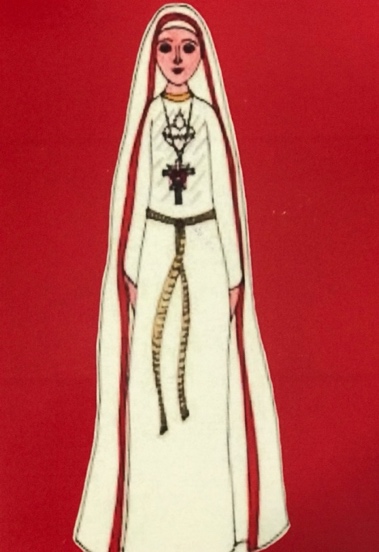 The veil signifies spousal union. The covering of your hair signifies that you belong totally to God; you are no longer of this world. You now live before the gaze of the Father at the foot of His throne. The veil and habit (bridal gown) are all white and red, symbolizing the love and mercy of the Sacred Heart of Jesus. You live consumed in the Sacred Heart of Jesus. The length of the veil symbolizes the wings of the Holy Spirit. As spouses of Jesus Christ, you are also spouses of the Holy Spirit. You live in the shadow of His wings which envelop you in His pure love. His wings cover you as you live before the throne of the Father. His wings protect you from the snares of the devil. His wings lift you to receive the kiss of union from your Beloved. His wings carry you to heaven to live with the angels and saints for all eternity.2/24/14 (p.185)Meaning of the veil for the MOCAs I prayed before the Blessed Sacrament, I saw myself interiorly kneeling as I gazed at the face of Jesus crucified. Then Mary came next to me and placed a veil over my head, and she began to teach me about the meaning of the veil for women. I was not writing as she spoke; I was only listening. This is what I wrote of what I remembered after:Veil: consecrated to God; pure, silent, consolers of the Sacred Heart of JesusWe (MOC) receive the precious Blood that fell to the ground; the Blood discarded by hardened souls.Mary collected the Blood on the ground (as in the movie, The Passion of Christ), the Blood that would be trampled, forgotten...This white cloth that Mary used soaked in the Precious Blood of Jesus is the veil of the MOC. We wear over our heads the Blood that souls are rejecting.We suffer hidden in our hearts the hardness of hearts of many souls. We are covered, anointed, by the precious Blood rejected by hardened souls. We live consumed in these hidden sorrows, which are the groans of the Sacred Heart of Jesus. We gaze at Abba as He gazes at His daughters consecrated in the rejected Blood of His Son, and we supplicate in Christ's groans for grace for the most hardened souls. Cannot go back, must move forward to the “new dawn”, “Eucharistic Reign”… vision of St BoscoSodom and Gomorrah – Lot & his wife “don’t look back”Lk 17:33 “Those who try to make their life secure will lose it, but those who lose their life will keep it.”6/2/12  (p.138)First Saturday, Mary visits the MOCReceiving the crown of thornsAs the MOC were praying the rosary, Mary came to me interiorly… In her hands, she held a crown of thorns. As she presented me the crown of thorns, I received the understanding that the crown of thorns of Jesus was the same crown of thorns of Mary. I saw the Two Hearts in the center of the crown as ONE. Then I saw myself standing next to Mary, holding with my two hands the crown of thorns. I saw all the MOC kneeling as they prayed the rosary wearing white veils and white gowns. Mary wanted to place the crown of thorns on each mothers' head, but as we began walking towards the mothers, she hesitated. I asked, “What is wrong Mother?”Mary explained that each mother needed to receive the crown by giving their “fiat.” I said to Mary that all the mothers had given their fiats to be victim souls, but Mary had me understand that our fiat must be lived in every moment, every trial, every suffering, and every hardship. She will not bless us with each thorn if we do not receive it. I shared this with all the mothers, and then Mary placed the crown on each mother. I would hand her the crown, and she would place it on each mother's head.Then I saw blood dripping down all the faces and garments of all the mothers. When I saw them all white in purity, they were beautiful, but now dripping in blood, they resembled the beauty of Jesus. At this very moment, Mary disappeared, and an immense force drew all the mothers clothed in blood into Jesus Crucified on the Cross. I saw the mothers as white lilies all around the bottom of the Cross and were being united through their blood in suffering into Jesus Crucified… Through this visit and experience, Mary was forming us, the MOC! She taught us the value of each thorn. We could not shed our blood without the thorns penetrating our hearts. The gift of the crown of thorns made us resemble the beauty of Jesus crucified. We were beautiful when I saw the mothers dressed all in white, but it wasn't until we received the thorns and began to bleed that we resembled the beauty of Jesus Christ. It was then that we were drawn through the power of the Holy Spirit into oneness with Jesus Crucified and our lives became, through the hands of Mary, a gift of sweet fragrance to the Father. She also taught us that the crown is presented to us as a GIFT. Mary cannot crown us without our “fiat”; therefore, we must live our fiat in every instant of our lives. Mary today was perfecting and purifying our fiat!7/9/13  (p.173)White Martyrdom Last night as I prayed the rosary with my family, I felt the presence of Jesus interiorly. He was in His glorified Body, wearing a white robe. I entered the gaze of His eyes. I walked a few steps behind Him, and I was wearing a white gown and veil…This morning after Mass, while we prayed the rosary, Jesus came to me again in the same manner as last night. He said to me, "follow Me." I responded to my Lord, "Grant me, your grace, for, without you, I can do nothing..." I have felt so fatigued and sick for the past few weeks. It seems I can't accomplish anything. Writing an email appears to be an impossible task. I feel complete weakness physically and mentally. I continued to walk towards my Beloved with my eyes fixed on His gaze. He is so beautiful! Through the power of His gaze, my heart was flooded with love and the understanding that as my Lord's spouse of His Most Precious Blood, He desires for me to collect His tears of sorrow for our sons and daughters and to accompany Him in His sufferings. He then pointed, and I looked and saw a large white cross standing as if on the ground.  My eyes continued fixed on His gaze. I then saw myself nailed on the white cross with my white gown and veil flapping as if a wind was blowing. Jesus was standing at the foot of the Cross gazing at me as His sacrifice to the Father. He lifted His hands towards Heaven, presenting me to the Father as His living sacrifice. I saw three powerful and distinct Lights coming from heaven to me: the Lights of the Father, Son, and Holy Spirit. Then, these Lights as one, yet distinct, radiated out from me. Jesus then said, "Believe in the power of the martyrdom of the heart." I understood the white martyrdom. Then Jesus explained to me that the Father is using this pure martyrdom as grace for the purity of His sons (priests). 